WORLD PIANO TEACHERS ASSOCIATION WPTA ARGENTINAINTERNATIONAL PIANO COMPETITION IPC 2021ONLINE EditionApplication ProcedureComposition CategoryTo apply to WPTA Argentina IPC 2021, follow this procedure: APPLICATION FEE Process online application payment: Platform PayPal (from Argentina may require authorization from your bank and issuing card) https://www.paypal.com/cgi-bin/webscr?cmd=_s-xclick&hosted_button_id=68V5GLBAWMYUA Before completing the payment, you must agree to the number of apps registered in your shopping cart, as well as the total amount you are paying. After successfully processing the payments from the corresponding registration, you will receive a confirmation email. Send this confirmation email to wpta.argentina@gmail.com and be sure to keep the original email received, as you will need it to complete the application form.RULES CATEGORY COMPOSITION WPTA Argentina IPC 2021 AND APPLICATION FORMOpen attachments (or similar downloaded online) about the WPTA Argentina IPC 2021                        Composition Category Rules and also the Application Form. Read both documents to understand all the essential information and to organize and complete the application form. We recommend that you save the Application Form locally to your computer, so that you can return to it when you need it to fully complete all required fields. Preferably use the Word version of the application form and feel free to adjust any field to customize the form and transmit any specific information. 3) APPLYING YOUR REQUEST Send us the following documents by email to wpta.argentina@gmail.coma) copy of the corresponding payment confirmation email from your application.b) complete Application Form c) -score (mandatory) of the part sent for WPTA ARGENTINA IPC 2021     -recording (recommended with instruments) For more details see item number 15 of Rules Category Composers and Application Form.  d) Color photography (suitable for high definition publications, suggested higher than 1000 pixels) e) Brief biography/CVPlease contact us if you have any questions.  We look forward to your participation in the WPTA Argentina IPC 2021M° Sergio René Martínez, President of WPTA IPC ArgentinaMª Nélida Sánchez, Artistic Director of WPTA IPC ArgentinaM° Fabrizio Danei, Executive Director of WPTA IPC Argentina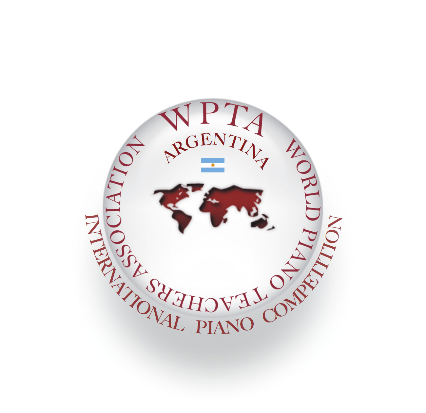 International Piano and Composition Competition WPTA Argentina IPC 2021 Online Edition  Autonomous City of Buenos Aires CABA - ArgentinaContact: wpta.argentina@gmail.com              www.wpta.info/argentina/enCompetition website. Download files for online application: www.wpta.info/argentina/ipc-en/